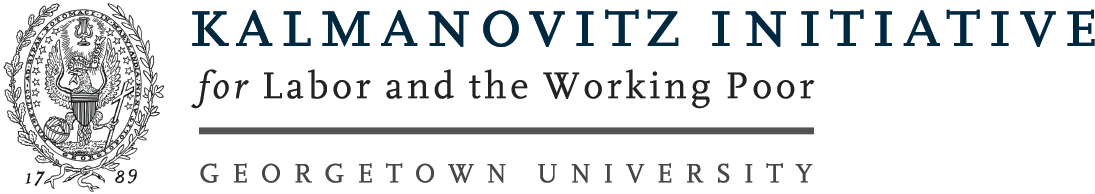 Student-Day Laborer Exchange - Spring 2014Application Deadline - January 22, 2014The Kalmanovitz Initiative’s Student-Day Laborer Exchange (DLE) Program is a community-based education program. During the program students learn about day laborers as well as structural issues affecting the day laborer community. Students, as new allies to the laborers, will facilitate small groups of day laborers practicing basic English skills and learning about worker rights at a site where day laborers are seeking work. Opportunities for advocacy and involvement in events supporting the day laborer community may also arise. The experience of working side-by-side with day laborers will be supplemented by facilitated reflection sessions and will serve as the basis for critical analysis. Participation in this program requires a minimum commitment of one morning per week (Tuesday, Wednesday, or Thursday) for ten weeks leaving campus at 8am and returning by 10am, plus three catered evening reflection sessions throughout the semester. Participation is capped at a limited number. Both Spanish speakers and non-Spanish speakers are encouraged to apply. The program begins with a mandatory orientation on Sunday, January 26, 2014 from 5pm-7pm. Applications may be turned in electronically to kilwp@georgetown.edu. Direct any questions to Nick Wertsch 202-687-4987 or at kilwp@georgetown.edu. DUE by 11:59pm on January 22, 2014.Participant ApplicationName:						E-mail address: 					Phone number:College and class year: Which days will you be available from 8am-10am? Tuesday / Wednesday / ThursdayDo you intend to participate as part of a CBL class? If yes, which one?:Are you interested in applying for a 4th credit option for this program?:Please attach no more than a single typed page to answer the following questions:What do you expect to get out of your participation in the DLE program?What do you expect to bring to the DLE program?Do you have any previous experience working with immigrant communities? If yes, please elaborate. (Note: this is not a prerequisite for participation.)Do you have Spanish language ability (this is not a requirement for this program but may be useful)?